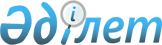 О внесении изменений в решение Астраханского районного маслихата от 23 декабря 2021 года № 7С-17-2 "О районном бюджете на 2022-2024 годы"Решение Астраханского районного маслихата Акмолинской области от 3 ноября 2022 года № 7С-31-2
      Астраханский районный маслихат РЕШИЛ:
      1. Внести в решение Астраханского районного маслихата "О районном бюджете на 2022-2024 годы" от 23 декабря 2021 года № 7С-17-2 (зарегистрировано в Реестре государственной регистрации нормативных правовых актов № 162207) следующие изменения:
      пункт 1 изложить в новой редакции:
      "1. Утвердить районный бюджет на 2022 – 2024 годы, согласно приложениям 1, 2 и 3 соответственно, в том числе на 2022 год в следующих объемах:
      1) доходы - 4095739,3 тысяч тенге, в том числе:
      налоговые поступления - 730732,7 тысяч тенге;
      неналоговые поступления - 37138,0 тысяч тенге;
      поступления от продажи основного капитала - 8266,0 тысяч тенге;
      поступления трансфертов - 3319602,6 тысяч тенге;
      2) затраты - 4121702,0 тысяч тенге;
      3) чистое бюджетное кредитование - 35642,4 тысяч тенге, в том числе:
      бюджетные кредиты - 64323,0 тысяч тенге;
      погашение бюджетных кредитов - 28680,6 тысяч тенге;
      4) сальдо по операциям с финансовыми активами - 27534,2 тысяч тенге:
      приобретение финансовых активов - 27534,2 тысяч тенге;
      поступления от продажи финансовых активов государства - 0,0 тысяч тенге;
      5) дефицит (профицит) бюджета – -89139,3 тысяч тенге;
      6) финансирование дефицита (использование профицита) бюджета - 89139,3 тысяч тенге.";
      приложения 1 и 4 к указанному решению изложить в новой редакции, согласно приложениям 1 и 2 к настоящему решению.
      2. Настоящее решение вводится в действие с 1 января 2022 года. Районный бюджет на 2022 год  Целевые трансферты и бюджетные кредиты из республиканского бюджета на 2022 год
					© 2012. РГП на ПХВ «Институт законодательства и правовой информации Республики Казахстан» Министерства юстиции Республики Казахстан
				
      Секретарь Астраханского районного маслихата

М.Қожахмет
Приложение 1 к решению
Астраханского районного
маслихата от 3 ноября
2022 года № 7С-31-2Приложение 1 к решению
Астраханского районного
маслихата от 23 декабря
2021 года № 7С-17-2
Категория
Категория
Категория
Категория
Сумма,тысяч тенге
Класс
Класс
Класс
Сумма,тысяч тенге
Подкласс
Подкласс
Сумма,тысяч тенге
Наименование
Сумма,тысяч тенге
I. ДОХОДЫ
4095739,3
1
Налоговые поступления
730732,7
01
Подоходный налог 
3908,0
2
Индивидуальный подоходный налог
3908,0
03
Социальный налог
413355,0
1
Социальный налог
413355,0
04
Налоги на собственность
275907,0
1
Налоги на имущество
275907,0
05
Внутренние налоги на товары, работы и услуги
33530,7
2
Акцизы
4555,0
3
Поступления за использование природных и других ресурсов
19418,7
4
Сборы за ведение предпринимательской и профессиональной деятельности
9557,0
08
Обязательные платежи, взимаемые за совершение юридически значимых действий и (или) выдачу документов уполномоченными на то государственными органами или должностными лицами
4032,0
1
Государственная пошлина
4032,0
2
Неналоговые поступления
37138,0
01
Доходы от государственной собственности
2697,0
5
Доходы от аренды имущества, находящегося в государственной собственности
2667,0
7
Вознаграждения по кредитам, выданным из государственного бюджета
30,0
06
Прочие неналоговые поступления
34441,0
1
Прочие неналоговые поступления
34441,0
3
Поступления от продажи основного капитала
8266,0
01
Продажа государственного имущества, закрепленного за государственными учреждениями
8266,0
1
Продажа государственного имущества, закрепленного за государственными учреждениями
8266,0
4
Поступления трансфертов
3319602,6
01
Трансферты из нижестоящих органов государственного управления
96,5
3
Трансферты из бюджетов городов районного значения, сел, поселков, сельских округов
96,5
02
Трансферты из вышестоящих органов государственного управления
3319506,1
2
Трансферты из областного бюджета
3319506,1
Функциональная группа
Функциональная группа
Функциональная группа
Функциональная группа
Сумма,тысяч тенге
Администратор бюджетных программ
Администратор бюджетных программ
Администратор бюджетных программ
Сумма,тысяч тенге
Программа
Программа
Сумма,тысяч тенге
Наименование
Сумма,тысяч тенге
II. ЗАТРАТЫ
4121702,0
01
Государственные услуги общего характера
400158,6
112
Аппарат маслихата района (города областного значения)
32739,4
001
Услуги по обеспечению деятельности маслихата района (города областного значения)
31983,5
005
Повышение эффективности деятельности депутатов маслихатов
755,9
122
Аппарат акима района (города областного значения)
144732,4
001
Услуги по обеспечению деятельности акима района (города областного значения)
141812,5
003
Капитальные расходы государственного органа
235,9
113
Целевые текущие трансферты нижестоящим бюджетам
2684,0
458
Отдел жилищно-коммунального хозяйства, пассажирского транспорта и автомобильных дорог района (города областного значения)
51783,8
001
Услуги по реализации государственной политики на местном уровне в области жилищно-коммунального хозяйства, пассажирского транспорта и автомобильных дорог
22327,2
113
Целевые текущие трансферты нижестоящим бюджетам
29456,6
459
Отдел экономики и финансов района (города областного значения)
154447,1
001
Услуги по реализации государственной политики в области формирования и развития экономической политики, государственного планирования, исполнения бюджета и управления коммунальной собственностью района (города областного значения)
53876,3
003
Проведение оценки имущества в целях налогообложения
1025,4
010
Приватизация, управление коммунальным имуществом, постприватизационная деятельность и регулирование споров, связанных с этим
1728,6
113
Целевые текущие трансферты нижестоящим бюджетам
97816,8
494
Отдел предпринимательства и промышленности района (города областного значения)
16455,9
001
Услуги по реализации государственной политики на местном уровне в области развития предпринимательства и промышленности
16455,9
02
Оборона
26451,5
122
Аппарат акима района (города областного значения)
26451,5
005
Мероприятия в рамках исполнения всеобщей воинской обязанности
4726,9
006
Предупреждение и ликвидация чрезвычайных ситуаций масштаба района (города областного значения)
9872,0
007
Мероприятия по профилактике и тушению степных пожаров районного (городского) масштаба, а также пожаров в населенных пунктах, в которых не созданы органы государственной противопожарной службы
11852,6
03
Общественный порядок, безопасность, правовая, судебная, уголовно-исполнительная деятельность
2770,0
458
Отдел жилищно-коммунального хозяйства, пассажирского транспорта и автомобильных дорог района (города областного значения)
2770,0
021
Обеспечение безопасности дорожного движения в населенных пунктах
2770,0
06
Социальная помощь и социальное обеспечение
355670,9
451
Отдел занятости и социальных программ района (города областного значения)
355670,9
001
Услуги по реализации государственной политики на местном уровне в области обеспечения занятости и реализации социальных программ для населения
44628,9
002
Программа занятости
119181,0
004
Оказание социальной помощи на приобретение топлива специалистам здравоохранения, образования, социального обеспечения, культуры, спорта и ветеринарии в сельской местности в соответствии с законодательством Республики Казахстан
38822,0
005
Государственная адресная социальная помощь
30193,3
006
Оказание жилищной помощи
1680,0
007
Социальная помощь отдельным категориям нуждающихся граждан по решениям местных представительных органов
21409,6
010
Материальное обеспечение детей-инвалидов, воспитывающихся и обучающихся на дому
674,2
011
Оплата услуг по зачислению, выплате и доставке пособий и других социальных выплат
390,0
014
Оказание социальной помощи нуждающимся гражданам на дому
3539,7
017
Обеспечение нуждающихся инвалидов протезно-ортопедическими, сурдотехническими и тифлотехническими средствами, специальными средствами передвижения, обязательными гигиеническими средствами, а также предоставление услуг санаторно-курортного лечения, специалиста жестового языка, индивидуальных помощников в соответствии с индивидуальной программой реабилитации инвалида
20166,2
021
Капитальные расходы государственного органа
250,0
023
Обеспечение деятельности центров занятости населения
41418,0
050
Обеспечение прав и улучшение качества жизни инвалидов в Республике Казахстан
5252,0
067
Капитальные расходы подведомственных государственных учреждений и организаций
150,0
113
Целевые текущие трансферты нижестоящим бюджетам
27916,0
07
Жилищно-коммунальное хозяйство
76394,8
458
Отдел жилищно-коммунального хозяйства, пассажирского транспорта и автомобильных дорог района (города областного значения)
49542,0
003
Организация сохранения государственного жилищного фонда
129,9
026
Организация эксплуатации тепловых сетей, находящихся в коммунальной собственности районов (городов областного значения)
49412,1
472
Отдел строительства, архитектуры и градостроительства района (города областного значения)
26852,8
003
Проектирование и (или) строительство, реконструкция жилья коммунального жилищного фонда
5004,9
005
Развитие коммунального хозяйства
1606,8
058
Развитие системы водоснабжения и водоотведения в сельских населенных пунктах
20241,1
08
Культура, спорт, туризм и информационное пространство
377437,1
456
Отдел внутренней политики района (города областного значения)
49403,7
001
Услуги по реализации государственной политики на местном уровне в области информации, укрепления государственности и формирования социального оптимизма граждан
24521,7
002
Услуги по проведению государственной информационной политики
8889,0
003
Реализация мероприятий в сфере молодежной политики
15993,0
457
Отдел культуры, развития языков, физической культуры и спорта района (города областного значения)
249374,1
001
Услуги по реализации государственной политики на местном уровне в области культуры, развития языков, физической культуры и спорта 
18976,0
003
Поддержка культурно-досуговой работы
112949,0
006
Функционирование районных (городских) библиотек
47521,9
007
Развитие государственного языка и других языков народа Казахстана
8510,0
008
Развитие массового спорта и национальных видов спорта 
46655,3
009
Проведение спортивных соревнований на районном (города областного значения) уровне
1575,0
010
Подготовка и участие членов сборных команд района (города областного значения) по различным видам спорта на областных спортивных соревнованиях
6666,9
032
Капитальные расходы подведомственных государственных учреждений и организаций
6520,0
472
Отдел строительства, архитектуры и градостроительства района (города областного значения)
78659,3
011
Развитие объектов культуры
78659,3
10
Сельское, водное, лесное, рыбное хозяйство, особо охраняемые природные территории, охрана окружающей среды и животного мира, земельные отношения
69936,5
459
Отдел экономики и финансов района (города областного значения)
13504,0
099
Реализация мер по оказанию социальной поддержки специалистов
13504,0
462
Отдел сельского хозяйства района (города областного значения)
26623,9
001
Услуги по реализации государственной политики на местном уровне в сфере сельского хозяйства
26623,9
463
Отдел земельных отношений района (города областного значения)
27600,6
001
Услуги по реализации государственной политики в области регулирования земельных отношений на территории района (города областного значения)
20752,6
004
Организация работ по зонированию земель
6848,0
472
Отдел строительства, архитектуры и градостроительства района (города областного значения)
2208,0
010
Развитие объектов сельского хозяйства
2208,0
11
Промышленность, архитектурная, градостроительная и строительная деятельность
21067,1
472
Отдел строительства, архитектуры и градостроительства района (города областного значения)
21067,1
001
Услуги по реализации государственной политики в области строительства, архитектуры и градостроительства на местном уровне
21067,1
12
Транспорт и коммуникации
209253,2
458
Отдел жилищно-коммунального хозяйства, пассажирского транспорта и автомобильных дорог района (города областного значения)
209253,2
023
Обеспечение функционирования автомобильных дорог
487,4
045
Капитальный и средний ремонт автомобильных дорог районного значения и улиц населенных пунктов
208765,8
13
Прочие
169588,0
458
Отдел жилищно-коммунального хозяйства, пассажирского транспорта и автомобильных дорог района (города областного значения)
169588,0
062
Реализация мероприятий по социальной и инженерной инфраструктуре в сельских населенных пунктах в рамках проекта "Ауыл-Ел бесігі"
169588,0
14
Обслуживание долга
7209,0
459
Отдел экономики и финансов района (города областного значения)
7209,0
021
Обслуживание долга местных исполнительных органов по выплате вознаграждений и иных платежей по займам из областного бюджета
7209,0
15
Трансферты
2405765,3
459
Отдел экономики и финансов района (города областного значения)
2405765,3
006
Возврат неиспользованных (недоиспользованных) целевых трансфертов
1157,4
024
Целевые текущие трансферты из нижестоящего бюджета на компенсацию потерь вышестоящего бюджета в связи с изменением законодательства
2236982,0
038
Субвенции
167616,9
054
Возврат сумм неиспользованных (недоиспользованных) целевых трансфертов, выделенных из республиканского бюджета за счет целевого трансферта из Национального фонда Республики Казахстан
9,0
III. Чистое бюджетное кредитование
35642,4
Бюджетные кредиты
64323,0
10
Сельское, водное, лесное, рыбное хозяйство, особо охраняемые природные территории, охрана окружающей среды и животного мира, земельные отношения
64323,0
459
Отдел экономики и финансов района (города областного значения)
64323,0
018
Бюджетные кредиты для реализации мер социальной поддержки специалистов
64323,0
Погашение бюджетных кредитов
28680,6
5
Погашение бюджетных кредитов
28680,6
01
Погашение бюджетных кредитов
28680,6
1
Погашение бюджетных кредитов, выданных из государственного бюджета
28680,6
IV. Сальдо по операциям с финансовыми активами
27534,2
Приобретение финансовых активов
27534,2
13
Прочие
27534,2
458
Отдел жилищно-коммунального хозяйства, пассажирского транспорта и автомобильных дорог района (города областного значения)
27534,2
065
Формирование или увеличение уставного капитала юридических лиц
27534,2
Поступления от продажи финансовых активов государства
0,0
V. Дефицит (профицит) бюджета
-89139,3
VI. Финансирование дефицита (использование профицита) бюджета
89139,3Приложение 2 к решению
Астраханского районного
маслихата от 3 ноября
2022 года № 7С-31-2Приложение 4 к решению
Астраханского районного
маслихата от 23 декабря
2021 года № 7С-17-2
Наименование
Сумма,тысяч тенге
ВСЕГО
462816,9
Целевые текущие трансферты
398493,9
в том числе
На повышение заработной платы отдельных категорий гражданских служащих, работников организаций, содержащихся за счет средств государственного бюджета, работников казенных предприятий, в том числе
за счет средств республиканского бюджета
21143,0
за счет гарантированного трансферта из Национального фонда Республики Казахстан
23276,0
Аппарат маслихата района (города областного значения)
755,9
На повышение эффективности деятельности депутатов маслихатов
755,9
Отдел занятости и социальных программ района (города областного значения) 
187202,0
На развитие продуктивной занятости, в том числе
за счет средств республиканского бюджета
35387,0
за счет гарантированного трансферта из Национального фонда Республики Казахстан
77217,0
На обеспечение прав и улучшение качества жизни инвалидов в Республике Казахстан, в том числе
протезно-ортопедические, сурдотехнические, тифлотехнические средства, специальные средства передвижения (кресло-коляски), расширение технических вспомогательных (компенсаторных) средств, портативный тифлокомпьютер с синтезом речи, с встроенным вводом/выводом информации шрифтом Брайля 
5137,0
увеличение норм обеспечения инвалидов обязательными гигиеническими средствами, обеспечение катетерами одноразового использования детей инвалидов с диагнозом Spina bifida
5252,0
санаторно-курортное лечение
700,0
На повышение заработной платы работников государственных организаций: медико-социальных учреждений стационарного и полустационарного типов, организаций надомного обслуживания, временного пребывания, центров занятости населения, в том числе
за счет средств республиканского бюджета
18280,0
за счет гарантированного трансферта из Национального фонда Республики Казахстан
20314,0
На выплату государственной адресной социальной помощи
19460,0
На гарантированный социальный пакет детям
5455,0
Отдел культуры, развития языков, физической культуры и спорта района (города областного значения)
15367,0
На установление доплат к должностному окладу за особые условия труда в организациях культуры и архивных учреждениях управленческому и основному персоналу государственных организаций культуры и архивных учреждений
15367,0
Отдел жилищно-коммунального хозяйства, пассажирского транспорта и автомобильных дорог района (города областного значения)
150750,0
 На реализацию мероприятий по социальной и инженерной инфраструктуре в сельских населенных пунктах в рамках проекта "Ауыл - Ел бесігі": средний ремонт улично-дорожной сети села Старый Колутон Астраханского района, в том числе
за счет целевого трансферта из Национального фонда Республики Казахстан
94500,0
 На реализацию мероприятий по социальной и инженерной инфраструктуре в сельских населенных пунктах в рамках проекта "Ауыл - Ел бесігі": средний ремонт улично-дорожной сети станции Колутон Астраханского района, в том числе
за счет целевого трансферта из Национального фонда Республики Казахстан
56250,0
Бюджетные кредиты 
64323,0
Отдел экономики и финансов района (города областного значения)
64323,0
Для реализации мер социальной поддержки специалистов
64323,0